Летопись ПобедыМесячник оборонно-массовой работыУроки МужестваПамятные даты истории ОтечестваБлокадный хлеб75 лет ПобедыДопризывная подготовкаБольшой этнографический диктант - 2020Школьный музейОПК и ОРКСЭЭкология и мыСоциальная службаПсихологическая службаГазета iSchoolСтудия "ШАНС"Мы - казаки!Всероссийский фестиваль-конкурс ВсКО «Во славу Отечества!»В "Артек"!БезопасностьБезопасность зимойИнтернет-безопасностьПротив экстремизма!Осторожно: ДОРОГА!Безопасность на ЖДЭлектробезопаностьПрофилактика буллингаТравматизму - нет!Безопасность на водеПожарам - нет!Безопасность в лесуЗдоровый Образ ЖизниАнтинаркоЗдоровьеЖить здорово!Осторожно: грипп!КоронавирусЮнармияМы - добровольцы!ЖуковцыПроект "Имя героя"Право и мыШахматыКультура для школьникаКаникулы!Лето - 2021Выборы - 2021  Приём в 1 класс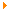 Объявление о приеме в 1 класс на 2022-2023 год                 Уважаемые родители (законные представители)!С 1 апреля 2022 года начинается приём заявлений в 1 класс на 2022-2023 учебный год.Прием заявлений в 1 класс МБОУ ООШ № 39 им. М. М. Шалжияна с. Садовое осуществляется в соответствии с графиком:вторник, четверг -с 9.00 ч. – до 17.00 ч.Без перерыва.Пакет документов для приема в 1 классЗаявление выдает школаКопия паспорта (1 стр. и прописка) на 1 странице А4 одного из родителей, кто заполняет заявлениеСвидетельство о рождении (копия)Регистрация форма 8 или форма 3 (копия)Приём в 1 классПриказ "Об организации приема в 1 класс на 2022-2023 учебный год"Информация для родителей о приеме в 1 класс на 2022-2023 учебный годПорядок приёма на обучение  по образовательным программам начального общего, основного общего  образования в МБОУ ООШ №39 им. М. М. Шалжияна с. Садовое МО Туапсинский  район.Приказ "Об изменениях в положении «Порядок приема на обучение по образовательным программам начального общего, основного общего и среднего общего образования" от 29.03. 22 г. №147-ОПостановление №310  от 12.03. 2021 г. "О закреплении общеобразовательных учреждений за территориями населенных пунктов  МО Туапсинский  район"Заявление о приеме на обучение в МБОУ ООШ №39 им. М. М. Шалжияна  МО Туапсинский  районПамятка по приему в 1 класс в 2022-2023 учебном годуИнформация о приёме в 1 класс в 2022-2023 учебном годуИзменения в порядке приема детей в школы в 2022-2023 учебном годуАДАПТАЦИОННЫЕ ЗАНЯТИЯ ДЛЯ БУДУЩИХ 1-КЛАССНИКОВ Учителя будущих первоклассников в 2022-2023 учебном году Заявление на адаптационные занятия в 2022 годуСОГЛАСИЕ на обработку в информационной системе персональных данных обучающегосяНачинается запись на адаптационные занятия для будущих первоклассников!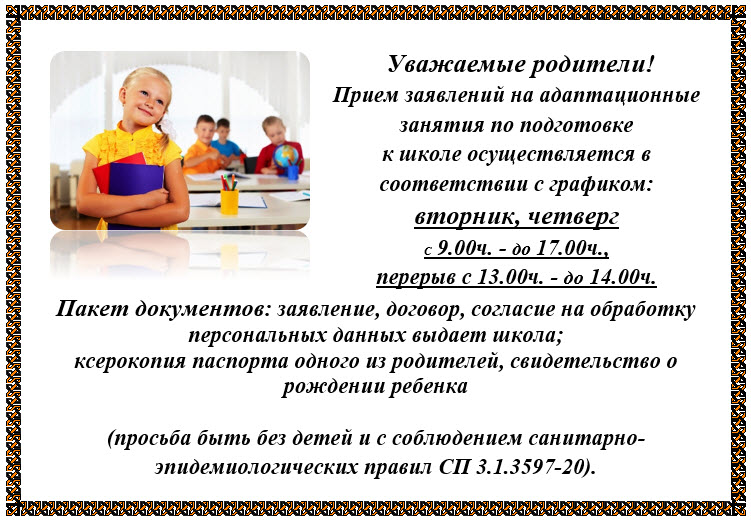 Приём в 1 классИнформация о приёме в 1 класс в 2022-2023 учебном годуВ 2022 году прием детей в первый класс пройдет по новым правилам, согласно приказу Минпросвещения N 458 от 02.09.2020 г. "Об утверждении Порядка приема на обучение по образовательным программам начального общего, основного общего и среднего общего образования"Что нового?1. Если раньше много лет подряд подача заявлений от родителей будущих первоклашек начиналась не позднее 1 февраля, то теперь прием заявлений будет стартовать только 1 апреля. Причем и для семей, которые живут на закрепленной за школой территории, и для тех, чьи дети имеют преимущество при зачислении в первый класс - дата старта будет одна - 1 апреля. А завершаться прием заявлений от родителей из этих категорий будет 30 июня.2. Принимаются в первый класс дети с 6,5 до 8 лет, если у них нет противопоказаний по здоровью. Учредитель вправе разрешить прием детей в более раннем или позднем возрасте, если родители обратятся к нему с заявлением.3. В наступившем году приоритет для поступления в школу будут иметь дети, проживающие в одной семье. Отныне родство является важным показателем для того, чтобы родные братья и сёстры ходили в одно образовательное учреждение.Также внеочередным правом поступления в школу могут воспользоваться первоклассники из семей военнослужащих, сотрудников Росгвардии и Органов внутренних дел, а так же работников УФСИН (п. 10 Порядка приема на обучение по образовательным программам начального общего, основного общего и среднего общего образования, утвержденного Приказом № 458 от 02.09.2020 г.) В этом случае понадобится справка с места работы родителя (законного представителя).4. Что интересно? Если раньше школа должна была зачислить малыша в течение 7 дней после приема документов, то теперь, согласно новому порядку, распорядительный акт о приеме директор издает в течение 3 рабочих дней после завершения приема всех этих заявлений - то есть после 30 июня. Это касается только тех семей, которые живут на "участке" школы и тех, чьи дети имеют преимущество при зачислении. Например, в приказе прописано приоритетное право зачисления детей в ту же школу, где уже учатся их братья и сестры. То есть принцип такой: сначала до 30 июня собираются все заявления - потом издаются приказы.5. А вот если ребенок живет не на закрепленном за школой "участке", то подавать заявление родителям будущих первоклассников нужно с 6 июля. Если места остались - то в школу ребенка зачислят. Прием будет идти до заполнения свободных мест, но не позднее 5 сентября. В приеме государственная школа может отказать только в случае, если свободные места закончились. В этом случае местные органы управления образованием должны помочь родителям устроить ребенка в другую школу.Информация о приёме в 1 класс на официальных страницах Минобразования РФ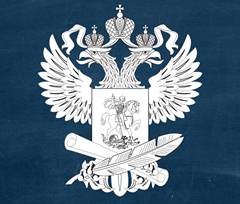 Министерство Просвещения РФОдноклассникиФейсбукВКонтактеИнстраграмДля родителей будущих первоклассников наступает волнительная пора. Не позднее 1 февраля во всех российских школах должна открыться запись в 1 классы. Зачисление малышей оформляется приказом директора в течение 7 рабочих дней после приема документов.О том, какие документы нужно собрать, о каких нюансах следует помнить и с какого возраста ребенку можно открывать школьный мир - в нашей инфографике.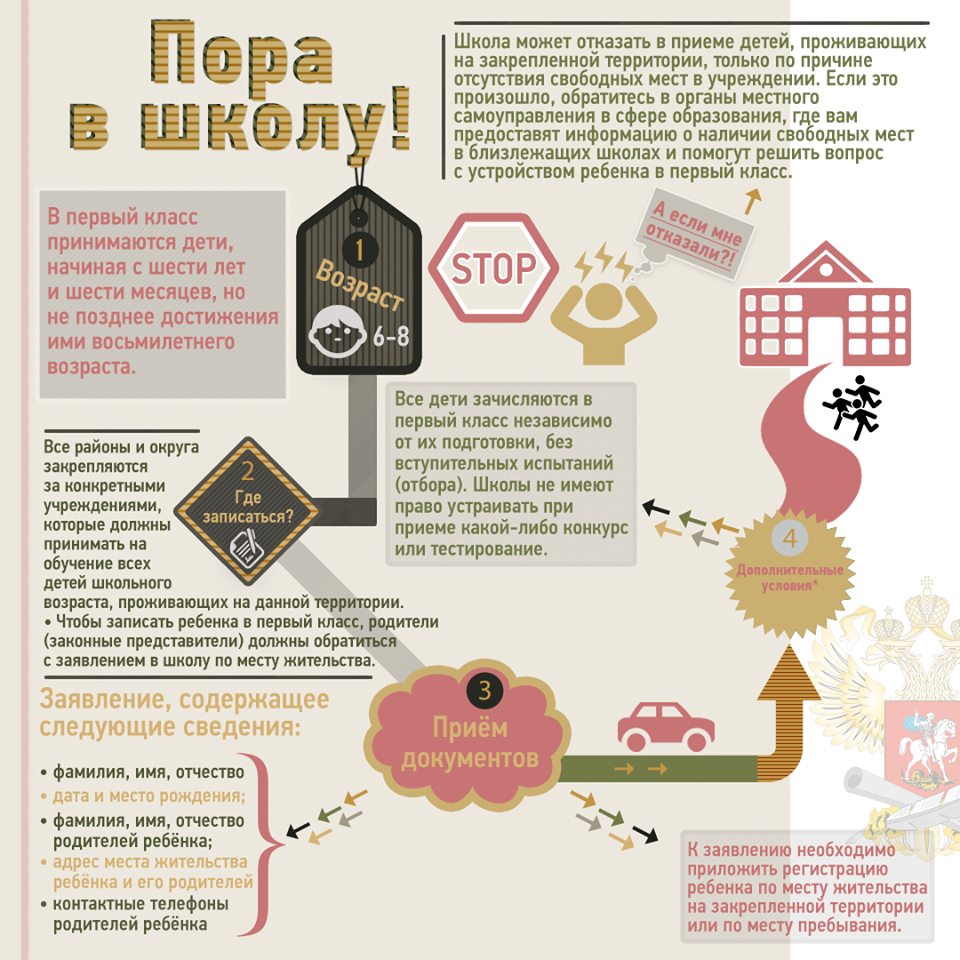 Какие документы предоставить в школу:   1. Заявление о зачислении.  2. Копию паспорта родителя.    3. Копию свидетельства о рождении ребенка или другого документа, подтверждающего родство заявителя.  4. Копию о регистрации ребенка по месту жительства и ли по месту пребывания или справку о приеме документов для оформления документов по месту жительства – для проживающих на закрепленной территории и в случае использования права преимущественного приема.  5. Справку с места работы родителя -  для внеочередного и первоочередного приема.  6. Копию заключения ПМПК – для обучения по адаптированной программе.  7. Копию документа, подтверждающего установления опеки или попечительства, если заявление подает опекун или попечительМетодические рекомендации по обеспечению права на получение общего образования детей, прибывающих с территорий Донецкой Народной Республики и Луганской Народной РеспубликиПо всем вопросам обращаться по телефонам: МБОУ ООШ №39 - (86167) 78-1-58,      МО администрации МО Туапсинский  район - (86167)2-84-31